Настройка и ведение рекламних кампаний для Курсов подготовки к ЗНО «Виктория»Выполнение работ по подготовке рекламных материалов, разработке стиля оформления настройке, ведении и оптимизации рекламных кампаний в Instagram и Facebook.Глобальная цель рекламных кампаний: получение лидов (заявок) от потенциальных клиентов, которые заинтересованы в подготовке к экзаменам их ребёнка.Временная цель проведения рекламних кампаний:С помощью таргетинговой рекламы в социальных сетях (instagram и Facebook) обеспечить от 10 до 15 заявок в день.Тип рекламних кампаний, который использовался: Лидогенерация – сбор контактних даннях потенциальных клиентов непосредственно в Facebook и instagram с дальнейшим их прозвоном.Ходв ыполнения работ:В начале работ и каждый месяц проводится полноценный аналіз рынка, его трендов и тенденций, деятельности конкурентов и их рекламних кампаний.Разработка маркетинговой и рекламной стратегииРазработка креативных, ярких баннеров в фирменном стиле бренда, написание продающих текстов для объявлений.Запуск рекламних кампаний в тестовом режиме. Проведение А/В тестирования с целью выявления самих эффективных аудиторий, офферов, объявлений и креативов.Анализ результатов тестирования рекламних кампаний. Соответственная корректировка рекламной стратегии. Оптимизация рекламних кампаний с целью снижения стоимости лидов и увеличения % их конвертабельности в клиентов.Ежедневная оптимизация рекламних кампаний, их перезапуск с новыми креативами на нове аудитории.Запуск специализированных рекламних кампаній к праздникам и мероприятиям.Ежедневная полноценная отчётность о проделанных работах и их результативности.Эффективность рекламы напрямую зависит от качественной проработки и сегментации целевой аудитории. В ходе рекламних кампаній использовали 4 самых эффективных метода настройки аудитории для лидогенерации:По интересам – вступление в ВУЗы, подготовка к вступительным экзаменам, подготовка к ЗНО и ДПА.Гендерные показатели – наличие детей в возрасте от 15 до 17 лет.Достаток – средний, выше среднего и высокий.Lookalike – после сбора базы номеров и имейлов клиентов и людей, заинтересовавшихся услугами клиента, была настроена реклама на похожую аудиторию, которая с максимальной вероятностью также заинтересуется подготовкой к экзаменам.Примеры результативности рекламных кампаний в сфере образования: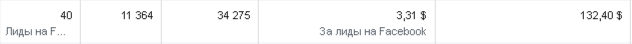 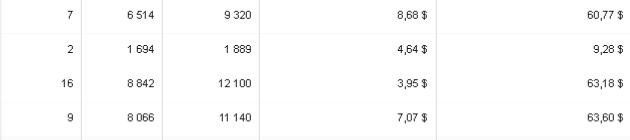 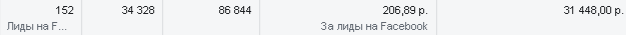 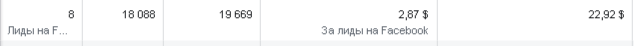 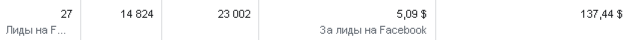 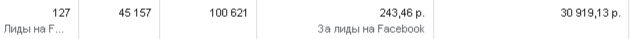 Результат работ:Первые заявки уже на 2 день работы рекламних кампанийОт 10 лидов в день ежедневно на период тестирования рекламних кампаний.Нам удалось получить очень качественные лиды. Конверсия лида в оплату курса составила 68%Наработка клиентской базыФормирование и развитие бренда, построение имиджа.Примерыкреативов: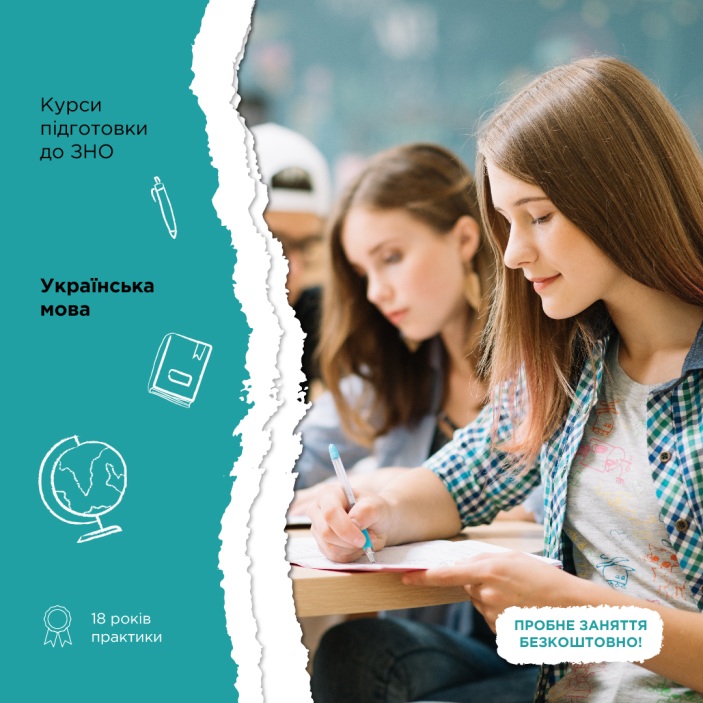 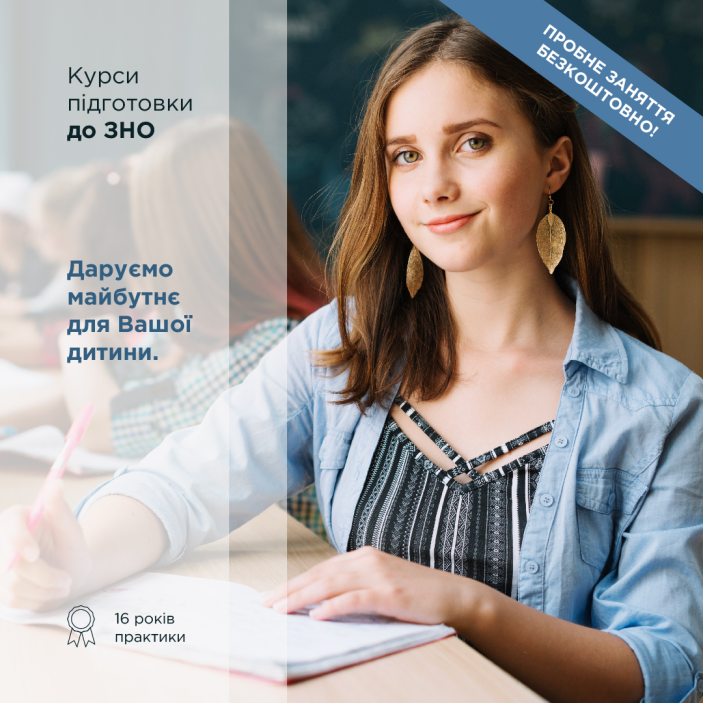 